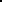 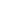 Fikalista GIF P05 höst 2018Fikaförsäljningen är betydelsefull då den ger oss pengar till lagkassan och domararvode (180 kr). Beräkna fika till ca 40 personer, ta med 2 termosar kaffe, mjölk och kaffebröd, om möjligt  1 kanna vatten till te. Just nu finns det 2 termosar i skrubben, köpta kakor/bullar är helt ok och vill man baka är det bara trevligt!  Fikagrejerna lämnas över till nästkommande på listan, om det inte fungerar, kan fikagrejerna lämnas i skrubben. Kolla igenom kassarna så att allt finns inför ert tillfälle, fyll på kassarna vid behov, en del finns i GIF P05:s skrubb annars får nästkommande ex köpa festis, kexchoklad, muggar, socker osv, lämna kvitto i kassan. Vid förhinder får ni försöka byta med varandra. Det kan också hända att datumen/tider ändras så håll koll på hemsidan. Lycka till! /Benita (Viktors Bergs mamma, 0739-832488)När?BlåRöd Sön 12 augustikl. 11.00IvanElias BSön 19 augustikl 11.00ElliotLiamSön 26 augustikl. 11.00LawinWilleSön 2 septemberkl.11.00Elias  LIsak HeSön 9 septemberKl. 11.00Alexander Mc LBenjaminSön 16 septemberkl. 11.00Daniel SLudvig LSön 23 septemberkl. 11.00AlfredWilliam L7 oktoberKl. 11.00Melker HPhilip MBirmanViktorLukas KeViggoHugo SLucas GLudvig K